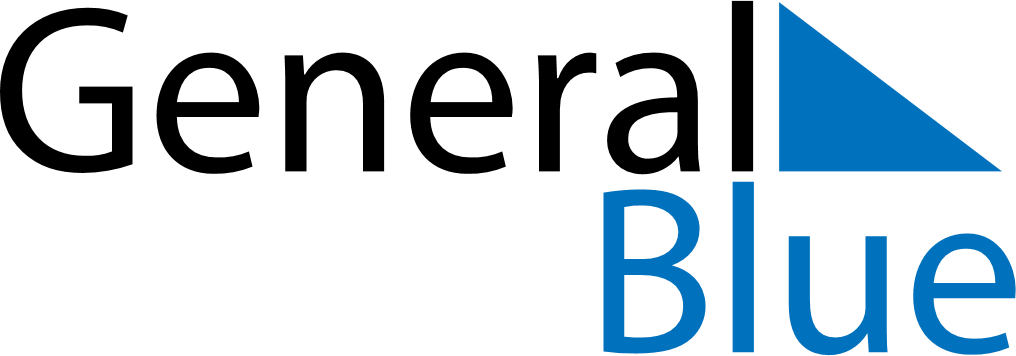 June 2018June 2018June 2018ItalyItalySUNMONTUEWEDTHUFRISAT12Republic Day3456789101112131415161718192021222324252627282930